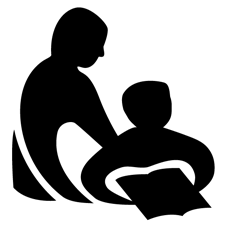 Wisconsin Department of Public InstructionCONTINUING EDUCATION ACTIVITY REPORTPI-2453 (Rev. 09-11)Wisconsin Department of Public InstructionCONTINUING EDUCATION ACTIVITY REPORTPI-2453 (Rev. 09-11)Wisconsin Department of Public InstructionCONTINUING EDUCATION ACTIVITY REPORTPI-2453 (Rev. 09-11)Wisconsin Department of Public InstructionCONTINUING EDUCATION ACTIVITY REPORTPI-2453 (Rev. 09-11)INSTRUCTIONS:  Complete and submit annually to your library system validator along with the Annual Summation of Continuing Education Activities, Form PI-2454. Refer to the Certification Manual for Wisconsin Public Library Directors for assistance.INSTRUCTIONS:  Complete and submit annually to your library system validator along with the Annual Summation of Continuing Education Activities, Form PI-2454. Refer to the Certification Manual for Wisconsin Public Library Directors for assistance.INSTRUCTIONS:  Complete and submit annually to your library system validator along with the Annual Summation of Continuing Education Activities, Form PI-2454. Refer to the Certification Manual for Wisconsin Public Library Directors for assistance.INSTRUCTIONS:  Complete and submit annually to your library system validator along with the Annual Summation of Continuing Education Activities, Form PI-2454. Refer to the Certification Manual for Wisconsin Public Library Directors for assistance.INSTRUCTIONS:  Complete and submit annually to your library system validator along with the Annual Summation of Continuing Education Activities, Form PI-2454. Refer to the Certification Manual for Wisconsin Public Library Directors for assistance.INSTRUCTIONS:  Complete and submit annually to your library system validator along with the Annual Summation of Continuing Education Activities, Form PI-2454. Refer to the Certification Manual for Wisconsin Public Library Directors for assistance.INSTRUCTIONS:  Complete and submit annually to your library system validator along with the Annual Summation of Continuing Education Activities, Form PI-2454. Refer to the Certification Manual for Wisconsin Public Library Directors for assistance.Name Last, First, MiddleName Last, First, MiddleName Last, First, MiddleName Last, First, MiddleName Last, First, MiddleName Last, First, MiddleName Last, First, MiddleName Last, First, MiddleName Last, First, MiddleName Last, First, MiddleName Last, First, MiddleMailing Address Street / PO Box, City, State, ZIPMailing Address Street / PO Box, City, State, ZIPMailing Address Street / PO Box, City, State, ZIPMailing Address Street / PO Box, City, State, ZIPMailing Address Street / PO Box, City, State, ZIPMailing Address Street / PO Box, City, State, ZIPMailing Address Street / PO Box, City, State, ZIPMailing Address Street / PO Box, City, State, ZIPMailing Address Street / PO Box, City, State, ZIPMailing Address Street / PO Box, City, State, ZIPMailing Address Street / PO Box, City, State, ZIPMailing Address Street / PO Box, City, State, ZIPI. CONTINUING EDUCATION ACTIVITY DESCRIPTIONI. CONTINUING EDUCATION ACTIVITY DESCRIPTIONI. CONTINUING EDUCATION ACTIVITY DESCRIPTIONI. CONTINUING EDUCATION ACTIVITY DESCRIPTIONTitle of ProgramUpping Your Virtual Programming GameTitle of ProgramUpping Your Virtual Programming GameTitle of ProgramUpping Your Virtual Programming GameTitle of ProgramUpping Your Virtual Programming GameTitle of ProgramUpping Your Virtual Programming GameTitle of ProgramUpping Your Virtual Programming GameTitle of ProgramUpping Your Virtual Programming GameTitle of ProgramUpping Your Virtual Programming GameTitle of ProgramUpping Your Virtual Programming GameTitle of ProgramUpping Your Virtual Programming GameTitle of ProgramUpping Your Virtual Programming GameDescription of ProgramVirtual programming in the library has become the norm in 2020. Marge will share some tips, tricks and resources to help you up your programming game. This webinar will explore: •	tips on purposeful virtual program planning•	realistic expectations on what success means in the time of COVID •	suggestions for content and marketing options  •	online presentation strategies for virtual programs  Description of ProgramVirtual programming in the library has become the norm in 2020. Marge will share some tips, tricks and resources to help you up your programming game. This webinar will explore: •	tips on purposeful virtual program planning•	realistic expectations on what success means in the time of COVID •	suggestions for content and marketing options  •	online presentation strategies for virtual programs  Description of ProgramVirtual programming in the library has become the norm in 2020. Marge will share some tips, tricks and resources to help you up your programming game. This webinar will explore: •	tips on purposeful virtual program planning•	realistic expectations on what success means in the time of COVID •	suggestions for content and marketing options  •	online presentation strategies for virtual programs  Description of ProgramVirtual programming in the library has become the norm in 2020. Marge will share some tips, tricks and resources to help you up your programming game. This webinar will explore: •	tips on purposeful virtual program planning•	realistic expectations on what success means in the time of COVID •	suggestions for content and marketing options  •	online presentation strategies for virtual programs  Description of ProgramVirtual programming in the library has become the norm in 2020. Marge will share some tips, tricks and resources to help you up your programming game. This webinar will explore: •	tips on purposeful virtual program planning•	realistic expectations on what success means in the time of COVID •	suggestions for content and marketing options  •	online presentation strategies for virtual programs  Description of ProgramVirtual programming in the library has become the norm in 2020. Marge will share some tips, tricks and resources to help you up your programming game. This webinar will explore: •	tips on purposeful virtual program planning•	realistic expectations on what success means in the time of COVID •	suggestions for content and marketing options  •	online presentation strategies for virtual programs  Description of ProgramVirtual programming in the library has become the norm in 2020. Marge will share some tips, tricks and resources to help you up your programming game. This webinar will explore: •	tips on purposeful virtual program planning•	realistic expectations on what success means in the time of COVID •	suggestions for content and marketing options  •	online presentation strategies for virtual programs  Description of ProgramVirtual programming in the library has become the norm in 2020. Marge will share some tips, tricks and resources to help you up your programming game. This webinar will explore: •	tips on purposeful virtual program planning•	realistic expectations on what success means in the time of COVID •	suggestions for content and marketing options  •	online presentation strategies for virtual programs  Description of ProgramVirtual programming in the library has become the norm in 2020. Marge will share some tips, tricks and resources to help you up your programming game. This webinar will explore: •	tips on purposeful virtual program planning•	realistic expectations on what success means in the time of COVID •	suggestions for content and marketing options  •	online presentation strategies for virtual programs  Description of ProgramVirtual programming in the library has become the norm in 2020. Marge will share some tips, tricks and resources to help you up your programming game. This webinar will explore: •	tips on purposeful virtual program planning•	realistic expectations on what success means in the time of COVID •	suggestions for content and marketing options  •	online presentation strategies for virtual programs  Description of ProgramVirtual programming in the library has become the norm in 2020. Marge will share some tips, tricks and resources to help you up your programming game. This webinar will explore: •	tips on purposeful virtual program planning•	realistic expectations on what success means in the time of COVID •	suggestions for content and marketing options  •	online presentation strategies for virtual programs  Relationship of Program to Present Position or Career AdvancementRelationship of Program to Present Position or Career AdvancementRelationship of Program to Present Position or Career AdvancementRelationship of Program to Present Position or Career AdvancementRelationship of Program to Present Position or Career AdvancementRelationship of Program to Present Position or Career AdvancementRelationship of Program to Present Position or Career AdvancementRelationship of Program to Present Position or Career AdvancementRelationship of Program to Present Position or Career AdvancementRelationship of Program to Present Position or Career AdvancementRelationship of Program to Present Position or Career AdvancementActivity DatesActivity DatesActivity DatesLocationLocationLocationLocationLocationNumber of Contact HoursNumber of Contact HoursNumber of Contact HoursFrom Mo./Day/Yr.12/16/2020From Mo./Day/Yr.12/16/2020To Mo./Day/Yr.12/16/2020onlineonlineonlineonlineonlineTechnology If anyTechnology If anyTotal1.0Provider If applicableWVLS, NWLS, SWLSProvider If applicableWVLS, NWLS, SWLSProvider If applicableWVLS, NWLS, SWLSProvider If applicableWVLS, NWLS, SWLSProvider If applicableWVLS, NWLS, SWLSProvider If applicableWVLS, NWLS, SWLSProvider If applicableWVLS, NWLS, SWLSProvider If applicableWVLS, NWLS, SWLSProvider If applicableWVLS, NWLS, SWLSProvider If applicableWVLS, NWLS, SWLSProvider If applicableWVLS, NWLS, SWLSCategory Check one, attach written summary if applicable	A.	Credit Continuing Education Attach formal documentation from the sponsoring agency.	B.	Noncredit Continuing Education	C.	Self-directed Continuing EducationCategory Check one, attach written summary if applicable	A.	Credit Continuing Education Attach formal documentation from the sponsoring agency.	B.	Noncredit Continuing Education	C.	Self-directed Continuing EducationCategory Check one, attach written summary if applicable	A.	Credit Continuing Education Attach formal documentation from the sponsoring agency.	B.	Noncredit Continuing Education	C.	Self-directed Continuing EducationCategory Check one, attach written summary if applicable	A.	Credit Continuing Education Attach formal documentation from the sponsoring agency.	B.	Noncredit Continuing Education	C.	Self-directed Continuing EducationCategory Check one, attach written summary if applicable	A.	Credit Continuing Education Attach formal documentation from the sponsoring agency.	B.	Noncredit Continuing Education	C.	Self-directed Continuing EducationCategory Check one, attach written summary if applicable	A.	Credit Continuing Education Attach formal documentation from the sponsoring agency.	B.	Noncredit Continuing Education	C.	Self-directed Continuing EducationCategory Check one, attach written summary if applicable	A.	Credit Continuing Education Attach formal documentation from the sponsoring agency.	B.	Noncredit Continuing Education	C.	Self-directed Continuing EducationCategory Check one, attach written summary if applicable	A.	Credit Continuing Education Attach formal documentation from the sponsoring agency.	B.	Noncredit Continuing Education	C.	Self-directed Continuing EducationCategory Check one, attach written summary if applicable	A.	Credit Continuing Education Attach formal documentation from the sponsoring agency.	B.	Noncredit Continuing Education	C.	Self-directed Continuing EducationCategory Check one, attach written summary if applicable	A.	Credit Continuing Education Attach formal documentation from the sponsoring agency.	B.	Noncredit Continuing Education	C.	Self-directed Continuing EducationCategory Check one, attach written summary if applicable	A.	Credit Continuing Education Attach formal documentation from the sponsoring agency.	B.	Noncredit Continuing Education	C.	Self-directed Continuing EducationII. SIGNATUREII. SIGNATUREI HEREBY CERTIFY that the information provided is true and correct to the best of my knowledge.I HEREBY CERTIFY that the information provided is true and correct to the best of my knowledge.I HEREBY CERTIFY that the information provided is true and correct to the best of my knowledge.I HEREBY CERTIFY that the information provided is true and correct to the best of my knowledge.I HEREBY CERTIFY that the information provided is true and correct to the best of my knowledge.I HEREBY CERTIFY that the information provided is true and correct to the best of my knowledge.I HEREBY CERTIFY that the information provided is true and correct to the best of my knowledge.I HEREBY CERTIFY that the information provided is true and correct to the best of my knowledge.I HEREBY CERTIFY that the information provided is true and correct to the best of my knowledge.I HEREBY CERTIFY that the information provided is true and correct to the best of my knowledge.I HEREBY CERTIFY that the information provided is true and correct to the best of my knowledge.I HEREBY CERTIFY that the information provided is true and correct to the best of my knowledge.Signature of ParticipantSignature of ParticipantSignature of ParticipantSignature of ParticipantSignature of ParticipantSignature of ParticipantSignature of ParticipantSignature of ParticipantSignature of ParticipantDate Signed Mo./Day/Yr.Date Signed Mo./Day/Yr.Date Signed Mo./Day/Yr.